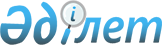 О внесении изменений и дополнений в решение Тимирязевского районного маслихата от 27 декабря 2022года № 17/15 "Об утверждении бюджета Тимирязевского сельского округа Тимирязевского района на 2023-2025 годы"Решение Тимирязевского районного маслихата Северо-Казахстанской области от 25 апреля 2023 года № 2/11
      Тимирязевский районный маслихат РЕШИЛ:
      1. Внести в решение Тимирязевского районного маслихата от 27 декабря 2022 года № 17/15 "Об утверждении бюджета Тимирязевского сельского округа Тимирязевского района на 2023-2025 годы" следующие изменения и дополнения:
      пункт 1 изложить в новой редакции: 
       "1. Утвердить бюджет Тимирязевского сельского округа Тимирязевского района на 2023-2025 годы согласно приложениям 1, 2 и 3 соответственно, в том числе на 2023 год в следующих объемах:
      1) доходы – 57588 тысяч тенге:
      налоговые поступления – 29461 тысяча тенге;
      неналоговые поступления – 0 тысяч тенге;
      поступления от продажи основного капитала – 2173 тысяч тенге;
      поступления трансфертов – 25954 тысячи тенге;
      2) затраты – 60401,9 тысяч тенге; 
      3) чистое бюджетное кредитование – 0 тысяч тенге:
      бюджетные кредиты – 0 тысяч тенге,
      погашение бюджетных кредитов – 0 тысяч тенге;
      4) сальдо по операциям с финансовыми активами – 0 тысяч тенге:
      приобретение финансовых активов – 0 тысяч тенге;
      поступления от продажи финансовых активов государства – 0 тысяч тенге;
      5) дефицит (профицит) бюджета – - 2813,9 тысяч тенге;
      6) финансирование дефицита (использование профицита) бюджета – 2801,1 тысяч тенге:
      поступление займов – 0 тысяч тенге;
      погашение займов – 0 тысяч тенге;
      используемые остатки бюджетных средств – 2813,9 тысяч тенге.";
      дополнить пунктом 4-1 следующего содержания:
       "4-1. Предусмотреть расходы бюджета сельского округа за счҰт свободных остатков бюджетных средств, сложившихся на начало финансового года и возврат целевых трансфертов из вышестоящих бюджетов, неиспользованных в 2022 году согласно приложению 4.";
      пункт 6 изложить в новой редакции:
      6. "Учесть, что в бюджете сельского округа предусмотрены на 2023 год целевые трансферты из районного бюджета в сумме 12693 тысячи тенге.";
      приложение 1 к указанному решению изложить в новой редакции согласно приложению 1 к настоящему решению;
      дополнить приложением 4 к указанному решению согласно приложению 2 к настоящему решению.
      2. Настоящее решение вводится в действие с 1 января 2023 года. Бюджет Тимирязевского сельского округа на 2023 год Расходы бюджета Тимирязевского сельского округа за счет свободных остатков бюджетных средств, сложившихся на начало финансового года и возврат целевых трансфертов вышестоящих бюджетов, неиспользованных в 2022 году
					© 2012. РГП на ПХВ «Институт законодательства и правовой информации Республики Казахстан» Министерства юстиции Республики Казахстан
				
      Председатель районного маслихата 

А. Асанова
Приложение 1к решению Тимирязевскогорайонного маслихатаот 25 апреля 2023 года № 2/11Приложение 1к решению Тимирязевскогорайонного маслихатаот 27 декабря 2022 года № 17/15
Категория
Класс
Подкласс
Наименование
Сумма (тысяч тенге)
1) Доходы
57588
1
Налоговые поступления
29 461
01
Подоходный налог
6176
2
Индивидуальный подоходный налог
6176
04
Налоги на собственность
23 258
1
Налоги на имущество
730
3
Земельный налог
1200
4
Налог на транспортные средства 
18524
Hалог на транспортные средства с юридических лиц
2062
Hалог на транспортные средства с физических лиц
16462
5
Единный земельный налог
2804
05
Внутренние налоги на товары, работы и услуги
27
4
Сборы за ведение предпринимательской и профессиональной деятельности
27
3
Поступления от продажи основного капитала
2173
03
Продажа земли и нематериальных активов
2173
1
Продажа земли
2173
4
Поступления трансфертов
25954
02
Трансферты из вышестоящих органов государственного управления
25954
3
Трансферты из районного (города областного значения) бюджета
25954
Функцио-нальная группа
Админи-стратор бюджетных программ
Прог-рамма
Наименование
Сумма (тысяч тенге)
2) Затраты
60401,9
01
Государственные услуги общего характера
36385
124
Аппарат акима города районного значения, села, поселка, сельского округа
36385
001
Услуги по обеспечению деятельности акима города районного значения, села, поселка, сельского округа
36385
07
Жилищно-коммунальное хозяйство
17054,1
124
Аппарат акима города районного значения, села, поселка, сельского округа
17054,1
008
Освещение улиц населенных пунктов
8810
009
Обеспечение санитарии населенных пунктов
1000
010
Содержание мест захоронений и погребение безродных
111
011
Благоустройство и озеленение населенных пунктов
7133,1
12
Транспорт и коммуникации
6950
124
Аппарат акима города районного значения, села, поселка, сельского округа
6950
013
Обеспечение функционирования автомобильных дорог в городах районного значения, поселках, селах, сельских округах
6950
 15
Трансферты
12,8
124
Аппарат акима города районного значения, села, поселка, сельского округа
12,8
044
Возврат неиспользованных (недоиспользованных) сумм целевых трансфертов, выделенных из республиканского бюджета за счет целевого трансферта из Национального фонда Республики Казахстан
0,1
048
Возврат неиспользованных (недоиспользованных) целевых трансфертов
12,7
3) Чистое бюджетное кредитование
0
4) Сальдо по операциям с финансовыми активами
0
5) Дефицит (профицит) бюджета
-2813,9
6) Финансирование дефицита (использование профицита) бюджета
2813,9
Категория
Класс
Подкласс
Наименование
Сумма (тысяч тенге)
8
Используемые остатки бюджетных средств
2813,9
01
Остатки бюджетных средств
2813,9
1
Свободные остатки бюджетных средств
2813,9Приложение 2 к решению Тимирязевского районного маслихатаот 25 апреля 2023 года № 2/11Приложение 4к решению Тимирязевскогорайонного маслихатаот 27 декабря 2022 года № 17/5
Категория
Класс
Подкласс
Наименование
Сумма (тысяч тенге)
1. Доходы
2813,9
8
Используемые остатки бюджетных средств
2813,9
01
Остатки бюджетныхсредст
2813,9
1
Свободные остатки бюджетных средств
2813,9
Функцио-нальная группа
Админи-стратор бюджетных программ
Прог-рамма
Наименование
Сумма (тысяч тенге)
2. Расходы
2813,9
1
Государственные услуги общего характера
2813,9
124
Аппарат акима города районного значения, села, поселка, сельского округа
2813,9
008
Освещение улиц в населенных пунктах
845
011
Благоустройство и озеленение населенных пунктов
1956,1
15
Трансферты
12,8
124
Аппарат акима города районного значения, села, поселка, сельского округа
12,8
044
Возврат неиспользованных (недоиспользованных) сумм целевых трансфертов, выделенных из республиканского бюджета за счет целевого трансферта из Национального фонда Республики Казахстан
0,1
048
Возврат неиспользованных (недоиспользованных) целевых трансфертов
12,7